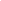 Call to order PledgesRoll callWelcome new members	!BirthdaysBirthdaysReportsMinutes from previous meetingTreasurer’s reportOld business4-H congressLivestock SaleRecord booksNew businessNewsletter highlightsCommittee Meetings/Updates-Amyfield trip ideascorn maze??Butterbraids? Other fundraiser? Meeting location/dates*Start of new 4-h year Oct. 1stClub T-shirts/Jacket Orders UpdatesAsk Amy Jar for Questions: Email Amy QuestionsAny other new business?Adjournment